Расписание движения автобусов на 07.05.2019 г. (родительский день)"А - п. Сорокино -  Б - кладбище п. Сорокино"    Т- 1 ч.  L - 9.6 км* начало движения п. Сорокино от аптеки № 133, с заездом в п. Молодежный в прямом и обратном направлении в 11:00 и 13:00.Составил: Начальник диспетчерской службы                                                                                                                                  Е.В. Кривцова«Утверждаю»И.о. заместителя Главы города Бийска по жилищно-коммунальному хозяйству, энергетики, транспорту и связи ________________________О.В. Гузеев«   » _______________ 2019 г 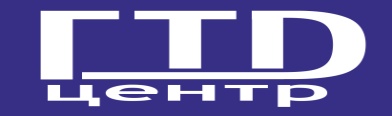 «Согласовано»Директор МУП г. Бийска «ГТД Центр»_________________ И.Д. ХименкоМ.П.Маршрут № 51 "А - Вокзал -  Б - Городское  кладбище"   Т об - 140,  L - 24,0 кмМаршрут № 51 "А - Вокзал -  Б - Городское  кладбище"   Т об - 140,  L - 24,0 кмМаршрут № 51 "А - Вокзал -  Б - Городское  кладбище"   Т об - 140,  L - 24,0 кмМаршрут № 51 "А - Вокзал -  Б - Городское  кладбище"   Т об - 140,  L - 24,0 кмМаршрут № 51 "А - Вокзал -  Б - Городское  кладбище"   Т об - 140,  L - 24,0 кмМаршрут № 51 "А - Вокзал -  Б - Городское  кладбище"   Т об - 140,  L - 24,0 кмМаршрут № 51 "А - Вокзал -  Б - Городское  кладбище"   Т об - 140,  L - 24,0 кмМаршрут № 51 "А - Вокзал -  Б - Городское  кладбище"   Т об - 140,  L - 24,0 кмМаршрут № 51 "А - Вокзал -  Б - Городское  кладбище"   Т об - 140,  L - 24,0 кмМаршрут № 51 "А - Вокзал -  Б - Городское  кладбище"   Т об - 140,  L - 24,0 кмМаршрут № 51 "А - Вокзал -  Б - Городское  кладбище"   Т об - 140,  L - 24,0 кмМаршрут № 51 "А - Вокзал -  Б - Городское  кладбище"   Т об - 140,  L - 24,0 кмМаршрут № 51 "А - Вокзал -  Б - Городское  кладбище"   Т об - 140,  L - 24,0 кмМаршрут № 51 "А - Вокзал -  Б - Городское  кладбище"   Т об - 140,  L - 24,0 кмМаршрут № 51 "А - Вокзал -  Б - Городское  кладбище"   Т об - 140,  L - 24,0 кмМаршрут № 51 "А - Вокзал -  Б - Городское  кладбище"   Т об - 140,  L - 24,0 кмМаршрут № 51 "А - Вокзал -  Б - Городское  кладбище"   Т об - 140,  L - 24,0 кмМаршрут № 51 "А - Вокзал -  Б - Городское  кладбище"   Т об - 140,  L - 24,0 кмМаршрут № 51 "А - Вокзал -  Б - Городское  кладбище"   Т об - 140,  L - 24,0 кмМаршрут № 51 "А - Вокзал -  Б - Городское  кладбище"   Т об - 140,  L - 24,0 кмМаршрут № 51 "А - Вокзал -  Б - Городское  кладбище"   Т об - 140,  L - 24,0 кмМаршрут № 51 "А - Вокзал -  Б - Городское  кладбище"   Т об - 140,  L - 24,0 кмМаршрут № 51 "А - Вокзал -  Б - Городское  кладбище"   Т об - 140,  L - 24,0 кмМаршрут № 51 "А - Вокзал -  Б - Городское  кладбище"   Т об - 140,  L - 24,0 кмМаршрут № 51 "А - Вокзал -  Б - Городское  кладбище"   Т об - 140,  L - 24,0 кмМаршрут № 51 "А - Вокзал -  Б - Городское  кладбище"   Т об - 140,  L - 24,0 кмМаршрут № 51 "А - Вокзал -  Б - Городское  кладбище"   Т об - 140,  L - 24,0 кмМаршрут № 51 "А - Вокзал -  Б - Городское  кладбище"   Т об - 140,  L - 24,0 кмМаршрут № 51 "А - Вокзал -  Б - Городское  кладбище"   Т об - 140,  L - 24,0 кмМаршрут № 51 "А - Вокзал -  Б - Городское  кладбище"   Т об - 140,  L - 24,0 кмМаршрут № 51 "А - Вокзал -  Б - Городское  кладбище"   Т об - 140,  L - 24,0 кмААББАААББААББААБББААББААББАААББААкол-во кругорейсовкол-во кругорейсовкол-во кругорейсов118:158:159:059:059:559:559:5510:4510:4511:3511:35ОО12:2512:2513:1513:1513:1514:0514:0514:5514:5515:4515:4516:3516:3517:2517:2517:2518:1518:1519:0519:05666228:408:409:309:3010:2010:2010:2011:1011:1012:0012:0012:5012:5013:4013:40ООО14:3014:3015:2015:2016:1016:1017:0017:0017:5017:5017:50555339:059:059:559:5510:4510:4510:4511:3511:3512:2512:25ОО13:1513:1514:0514:0514:0514:5514:5515:4515:4516:3516:3517:2517:2518:1518:1518:15555449:309:3010:2010:2011:1011:1011:1012:0012:0012:5012:5013:4013:4014:3014:30ООО15:2015:2016:1016:1017:0017:0017:5017:5018:4018:4018:40555Маршрут № 52 "А - Вокзал -  Б - «Северное кладбище» (Нефтебаза)    Т- 100 ч.  L - 16.8 кмМаршрут № 52 "А - Вокзал -  Б - «Северное кладбище» (Нефтебаза)    Т- 100 ч.  L - 16.8 кмМаршрут № 52 "А - Вокзал -  Б - «Северное кладбище» (Нефтебаза)    Т- 100 ч.  L - 16.8 кмМаршрут № 52 "А - Вокзал -  Б - «Северное кладбище» (Нефтебаза)    Т- 100 ч.  L - 16.8 кмМаршрут № 52 "А - Вокзал -  Б - «Северное кладбище» (Нефтебаза)    Т- 100 ч.  L - 16.8 кмМаршрут № 52 "А - Вокзал -  Б - «Северное кладбище» (Нефтебаза)    Т- 100 ч.  L - 16.8 кмМаршрут № 52 "А - Вокзал -  Б - «Северное кладбище» (Нефтебаза)    Т- 100 ч.  L - 16.8 кмМаршрут № 52 "А - Вокзал -  Б - «Северное кладбище» (Нефтебаза)    Т- 100 ч.  L - 16.8 кмМаршрут № 52 "А - Вокзал -  Б - «Северное кладбище» (Нефтебаза)    Т- 100 ч.  L - 16.8 кмМаршрут № 52 "А - Вокзал -  Б - «Северное кладбище» (Нефтебаза)    Т- 100 ч.  L - 16.8 кмМаршрут № 52 "А - Вокзал -  Б - «Северное кладбище» (Нефтебаза)    Т- 100 ч.  L - 16.8 кмМаршрут № 52 "А - Вокзал -  Б - «Северное кладбище» (Нефтебаза)    Т- 100 ч.  L - 16.8 кмМаршрут № 52 "А - Вокзал -  Б - «Северное кладбище» (Нефтебаза)    Т- 100 ч.  L - 16.8 кмМаршрут № 52 "А - Вокзал -  Б - «Северное кладбище» (Нефтебаза)    Т- 100 ч.  L - 16.8 кмМаршрут № 52 "А - Вокзал -  Б - «Северное кладбище» (Нефтебаза)    Т- 100 ч.  L - 16.8 кмМаршрут № 52 "А - Вокзал -  Б - «Северное кладбище» (Нефтебаза)    Т- 100 ч.  L - 16.8 кмМаршрут № 52 "А - Вокзал -  Б - «Северное кладбище» (Нефтебаза)    Т- 100 ч.  L - 16.8 кмМаршрут № 52 "А - Вокзал -  Б - «Северное кладбище» (Нефтебаза)    Т- 100 ч.  L - 16.8 кмМаршрут № 52 "А - Вокзал -  Б - «Северное кладбище» (Нефтебаза)    Т- 100 ч.  L - 16.8 кмМаршрут № 52 "А - Вокзал -  Б - «Северное кладбище» (Нефтебаза)    Т- 100 ч.  L - 16.8 кмМаршрут № 52 "А - Вокзал -  Б - «Северное кладбище» (Нефтебаза)    Т- 100 ч.  L - 16.8 кмМаршрут № 52 "А - Вокзал -  Б - «Северное кладбище» (Нефтебаза)    Т- 100 ч.  L - 16.8 кмМаршрут № 52 "А - Вокзал -  Б - «Северное кладбище» (Нефтебаза)    Т- 100 ч.  L - 16.8 кмМаршрут № 52 "А - Вокзал -  Б - «Северное кладбище» (Нефтебаза)    Т- 100 ч.  L - 16.8 кмМаршрут № 52 "А - Вокзал -  Б - «Северное кладбище» (Нефтебаза)    Т- 100 ч.  L - 16.8 кмМаршрут № 52 "А - Вокзал -  Б - «Северное кладбище» (Нефтебаза)    Т- 100 ч.  L - 16.8 кмМаршрут № 52 "А - Вокзал -  Б - «Северное кладбище» (Нефтебаза)    Т- 100 ч.  L - 16.8 кмМаршрут № 52 "А - Вокзал -  Б - «Северное кладбище» (Нефтебаза)    Т- 100 ч.  L - 16.8 кмМаршрут № 52 "А - Вокзал -  Б - «Северное кладбище» (Нефтебаза)    Т- 100 ч.  L - 16.8 кмМаршрут № 52 "А - Вокзал -  Б - «Северное кладбище» (Нефтебаза)    Т- 100 ч.  L - 16.8 кмМаршрут № 52 "А - Вокзал -  Б - «Северное кладбище» (Нефтебаза)    Т- 100 ч.  L - 16.8 кмМаршрут № 52 "А - Вокзал -  Б - «Северное кладбище» (Нефтебаза)    Т- 100 ч.  L - 16.8 кмМаршрут № 52 "А - Вокзал -  Б - «Северное кладбище» (Нефтебаза)    Т- 100 ч.  L - 16.8 кмМаршрут № 52 "А - Вокзал -  Б - «Северное кладбище» (Нефтебаза)    Т- 100 ч.  L - 16.8 кмМаршрут № 52 "А - Вокзал -  Б - «Северное кладбище» (Нефтебаза)    Т- 100 ч.  L - 16.8 кмААББААББАББААББААББАББААББААББАББААББАкол-во рейсовкол-во рейсов18:008:008:308:309:009:009:309:3010:0010:3010:3011:0011:0011:3011:3012:0012:0012:3012:3013:00ОО13:3013:3014:0014:0014:3014:3015:0015:0015:3016:0016:0016:3016:3017:0017:0017:309928:108:108:408:409:109:109:409:4010:1010:4010:4011:1011:1011:4011:4012:1012:10ОО12:4013:1013:1013:4013:4014:1014:1014:4014:4015:1015:1015:4016:1016:1016:4016:4017:1017:1017:409938:208:208:508:509:209:209:509:5010:2010:5010:5011:2011:2011:5011:5012:2012:2012:5012:5013:20ОО13:5013:5014:2014:2014:5014:5015:2015:2015:5016:2016:2016:5016:5017:2017:2017:509948:308:309:009:009:309:3010:0010:0010:3011:0011:0011:3011:3012:0012:0012:3012:30ОО13:0013:3013:3014:0014:0014:3014:3015:0015:0015:3015:3016:0016:3016:3017:0017:0017:3017:3018:009958:408:409:109:109:409:4010:1010:1010:4011:1011:1011:4011:4012:1012:1012:4012:40ОО13:1013:4013:4014:1014:1014:4014:4015:1015:1015:4015:4016:1016:4016:4017:1017:1017:4017:4018:109968:508:509:209:209:509:5010:2010:2010:5011:2011:2011:5011:5012:2012:2012:5012:50ОО13:2015:5015:5014:2014:2014:5014:5015:2015:2015:5015:5016:2016:5016:5017:2017:2017:5017:5018:2099АБАБАБАБАБАБАБКол-во рейсов19:009:3010:0010:3011:00м11:3012:0012:3013:00м13:3014:0014:3015:0015:306,5